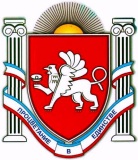 
РЕСПУБЛИКА КРЫМБЕЛОГОРСКИЙ РАЙОНАдминистрация Криничненского сельского поселенияГлава администрации Криничненского сельского поселения ПОСТАНОВЛЕНИЕ 16  декабря  2019 года             с.Криничное                              № 282 О внесении изменений в постановление администрации Криничненского сельского поселения Белогорского районаРеспублики Крым от 20.01.2016 г. № 24  «Об утверждении требований к порядку разработки и принятия правовых актов о нормировании в сферезакупок для обеспечения муниципальных нужд Криничненского сельского поселения, содержанию указанных актов и обеспечению их исполнения»В соответствии с пунктом 1 части 4 статьи 19 Федерального закона от 05.04.2013 № 44-ФЗ «О контрактной системе в сфере закупок товаров, работ, услуг для обеспечения государственных и муниципальных нужд», руководствуясь постановлением Правительства Российской Федерации от 18.05.2015 № 479 «Об утверждении общих требований к порядку разработки и принятия правовых актов о нормировании в сфере закупок, содержанию указанных актов и обеспечению их исполнения», постановлением Совета министров Республики Крым от 15.02.2016 № 47 «Об утверждении Требований к порядку разработки и принятия правовых актов о нормировании в сфере закупок для обеспечения нужд Республики Крым, содержанию указанных актов и обеспечению их исполнения», руководствуясь Уставом Криничненского сельского поселения Белогорского района Республики Крым, администрация Криничненского сельского поселения Белогорского района Республики КрымПОСТАНОВЛЯЕТ:1. Внести в Требования к порядку разработки и принятия правовых актов о нормировании в сфере закупок для обеспечения муниципальных нужд Криничненского сельского поселения Белогорского района Республики Крым, содержанию указанных актов и обеспечению их исполнения, утвержденные постановлением администрации Криничненского сельского поселения Белогорского района Республики Крым от 20.01.2016г. № 282  (далее – Требования) следующие изменения:1.1. В пункте 5 Требований слова «не может быть менее семи календарных дней» заменить словами «не может быть менее 5 рабочих дней».1.2. Пункт 10 Требований исключить.1.3. В пункте 13 Требований слова «до 1 июля» заменить словами «до 1 июня».1.4. Пункт 14 Требований изложить в новой редакции:«14. Правовые акты, предусмотренные подпунктом «б» пункта 1 Требований, пересматриваются при необходимости. Пересмотр указанных правовых актов осуществляется заказчиком не позднее срока, установленного пунктом 13 настоящего Требования.».1.5. Пункт 15 Требований исключить.2. Настоящее постановление вступает в силу со дня его официального опубликования.Председатель Криничненского сельского совета- глава администрации Криничненского сельского поселения             				                         Л.Г. Осипчук